lMADONAS NOVADA PAŠVALDĪBA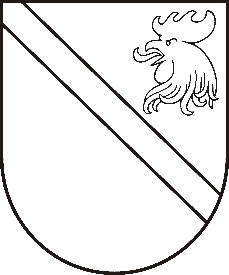 Reģ. Nr. 90000054572Saieta laukums 1, Madona, Madonas novads, LV-4801 t. 64860090, e-pasts: pasts@madona.lv ___________________________________________________________________________MADONAS NOVADA PAŠVALDĪBAS DOMESLĒMUMSMadonā2021.gada 23.martā 								         Nr.93									            (protokols Nr.7, 1.p.)Par pašvaldības telpu nodošanu bezatlīdzības lietošanā biedrībai “Pauze AD”Ošupes pagasta pārvaldē saņemts biedrības “Pauze AD” (turpmāk tekstā – Biedrība) valdes locekles Daces Kalniņas iesniegums (reģ.Nr.OSU/1-09/21/23) ar lūgumu piešķirt bezatlīdzības lietošanā telpas Skolas iela 10, Degumnieki, Ošupes pagasts. Biedrība telpas plāno izmantot sadarbībā ar citām biedrībām un organizācijām iegūtās humānās palīdzības (mēbeļu, apģērbu, apavu) īslaicīgai uzglabāšanai. Mērķgrupa ziedojumiem- jaunieši, jaunas ģimenes, kas tiko uzsāk pastāvīgu dzīvi.   	Biedrība “Pauze AD” Biedrību un nodibinājumu reģistrā ierakstīta 2018.gada 13.jūnijā.  Ar 2019.gada 12.decembra Valsts ieņēmumu dienesta lēmumu Nr.3.-8.71/379999 piešķirts sabiedriskā labuma organizācijas statuss. Biedrība aktīvi darbojas īstenojot vairākus projektus, kuros iesaistīta sociāli mazaizsargāto personu grupa- bērni, jaunieši, pirmspensijas un pensijas vecuma cilvēki. 2020.gada 28.aprīlī  ar VID lēmumu biedrībai papildus ir piešķirtas sabiedriskā labuma darbības jomas- labdarība un trūcīgo un sociāli mazaizsargāto personu grupu sociālās labklājības celšana.    Saskaņā ar Publiskas personas finanšu līdzekļu un mantas izšķērdēšanas novēršanas likuma  5.panta pirmo daļu un otrās daļas 41) punktu publiskas personas mantu aizliegts nodot privātpersonai vai kapitālsabiedrībai bezatlīdzības lietošanā. Šā panta pirmās daļas noteikumi neattiecas uz gadījumiem, kad atvasināta publiska persona savu mantu nodod lietošanā sabiedriskā labuma organizācijai vai sociālajam uzņēmumam.Publiskas personas finanšu līdzekļu un mantas izšķērdēšanas novēršanas likuma  5.panta trešā daļa paredz, ja publiskas personas mantu nodod bezatlīdzības lietošanā, par to pieņemot lēmumu. Pamatojoties uz likumu par publiskas personas mantas nodošanu bezatlīdzības lietošanā, slēdz rakstveida līgumu. Līgumā nosaka arī attiecīgās publiskas personas institūcijas tiesības kontrolēt, vai bezatlīdzības lietošanā nodotā manta ir izlietota likumīgi un lietderīgi.Pamatojoties uz likuma „Par pašvaldībām” 21.panta pirmās daļas 27.punktu , Publiskas personas finanšu līdzekļu un mantas izšķērdēšanas novēršanas likuma 5.panta otrās daļas 41. punktu, trešo un sesto daļu, ņemot vērā 10.03.2021. Uzņēmējdarbības, teritoriālo un vides jautājumu komitejas un 23.03.2021. Finanšu un attīstības komitejas atzinumu,  atklāti balsojot: PAR – 15 (Agris Lungevičs, Aleksandrs Šrubs, Andris Dombrovskis, Andris Sakne, Antra Gotlaufa, Artūrs Grandāns, Gatis Teilis, Gunārs Ikaunieks, Inese Strode, Ivars Miķelsons, Kaspars Udrass, Rihards Saulītis, Valda Kļaviņa, Valentīns Rakstiņš, Zigfrīds Gora), PRET – NAV, ATTURAS – NAV, Madonas novada pašvaldības dome NOLEMJ: Nodot  biedrībai “Pauze AD”, reģistrācijas Nr.40008277627, bezatlīdzības lietošanā telpu Nr. 10 ēkā – Skolas iela 10, Degumnieki, Ošupes pagasts Madonas novads, ar kadastra apzīmējumu 708200130196 001, kopējā platība 40,6 kv.m. Telpas stāvoklis apmierinošs, nav remontēta. Nomainīti logi. Līgumu par telpu nodošanu bezatlīdzības lietošanā slēgt uz 5 gadiem.3.  Telpas tiek nodotas ar mērķi iegūtās humānās palīdzības (mēbeļu, apģērbu, apavu) īslaicīgai uzglabāšanai, saskaņā ar biedrības reģistrētajiem darbības mērķiem, ar nosacījumu, telpu lietot tādējādi, lai nepasliktinātu to stāvokli;4. Biedrībai ir pienākums nekavējoties nodot bezatlīdzības lietošanā nodotās telpas atpakaļ,  ja tās tiek izmantotas pretēji paredzētajam lietošanas mērķim, vai tiek izbeigts līgums par telpu nodošanu bezatlīdzības lietošanā vai iestājas līgumā par telpu nodošanu  bezatlīdzības lietošanā cits minēts gadījums;5. Uzdot Ošupes pagasta pārvaldes vadītājam ar biedrību noslēgt līgumu par telpu nodošanu bezatlīdzības lietošanā.6. Kontroli par lēmuma izpildi uzdot pašvaldības izpilddirektora p.i. Ā.Vilšķērstam.Domes priekšsēdētājs							          A.LungevičsJuško 29428560